KURZKONZEPT 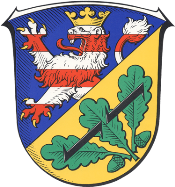 Informationen des Landkreises Kassel, Fachbereich Jugend, Tageseinrichtungen für Kinder Eine Gesamtkonzeption muss laut Gesetz folgende Inhalte widerspiegeln:räumliche, fachliche, wirtschaftliche und personelle Voraussetzungen 		(§45 SGBVIII Absatz (2) Ziffer 1.)gesellschaftliche und sprachliche Integration 		(§45 SGBVIII Absatz (2) Ziffer 2.) ein gesundheitsförderliches Lebensumfeld in der Einrichtung sowie die gesundheitliche Vorsorge und die medizinische Betreuung		(§45 SGBVIII Absatz (2) Ziffer 2.)geeignete Beteiligungsverfahren von Kindern 		(§45 SGBVIII Absatz (2) Ziffer 3.)Möglichkeiten der Beschwerde in persönlichen Angelegenheiten 		(§45 SGBVIII Absatz (2) Ziffer 3.)Auskunft über Maßnahmen zur Qualitätsentwicklung und –sicherung 		(§45 SGBVIII Absatz (3) Ziffer 1.)Schutzauftrag bei Kindeswohlgefährdung 		(§8a SGBVIII)A 1Tageseinrichtung für KinderA 2TrägerOrganisatorische Konzeption - BOrganisatorische Konzeption - BB 1Zielgruppen der EinrichtungB 4 Rechtsträger (Träger der Einrichtung)B 5MitarbeitendeB 6 Gebäude und Außenfläche (Raumkonzept)B 7RegelungenB 8Gesundheitsförderliches LebensumfeldPädagogische Konzeption – CPädagogische Konzeption – CC 3Methoden und Organisationsformen der pädagogischen ArbeitC 4Übergänge (Transitionen)C 7Möglichkeiten der Beschwerde in persönlichen AngelegenheitenC 9Maßnahmen zur Qualitätsentwicklung und Qualitätssicherung  C 11KinderschutzC 12Geeignetes Beteiligungsverfahren von Kindern 